ABSTRACT TITLE [TNR 14 pt, bold, centered, upper case]Author’s Name and Surname [TNR 12 pt, bold, centered] Author’s Affiliation, Country, email address [TNR 11 pt, italic, centered]This is the first paragraph – the text set with no indent but justified. The Abstract length should be between 2 to 5 A4 pages (including tables, figures, references, and the author’s short Bio). All margins should be 2,5 cm. All the text must be in one column and in TNR font, including figures and tables [TNR 12 pt, normal, single-spaced]. All the subsequent paragraphs are indented and justified. The submission should include the background and nature of the issue or problem, the findings and results, and the significance and impact of the presentation on the topic of the Conference. Tables and figures should be centered and numbered independently, in the sequence in which they are referred to in the text. Table heads should appear above tables. Figure captions should be below figures, and graphics should be accompanied by a legend. Table 1. Caption for the table. 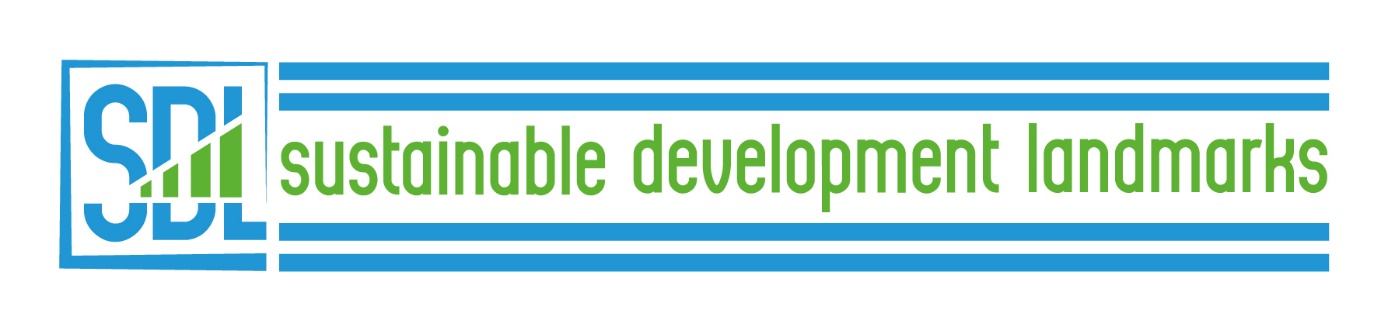 Figure 1. Caption for the figure.REFERENCES [TNR 14 pt, bold, left alignment, upper case]References [TNR 12 pt, left alignment, upper and lower case] should be cited according to the APA Citation Style (https://www.citationmachine.net/apa/cite-a-book). Every Abstract is to be accompanied by the author’s short Bio [TNR 12 pt, italic, indented, justified]. The Bio (the word count may not exceed 150 words) should contain information about the author’s main achievements and spheres of professional interest. Heading 1Heading 2Heading 3One123Two456